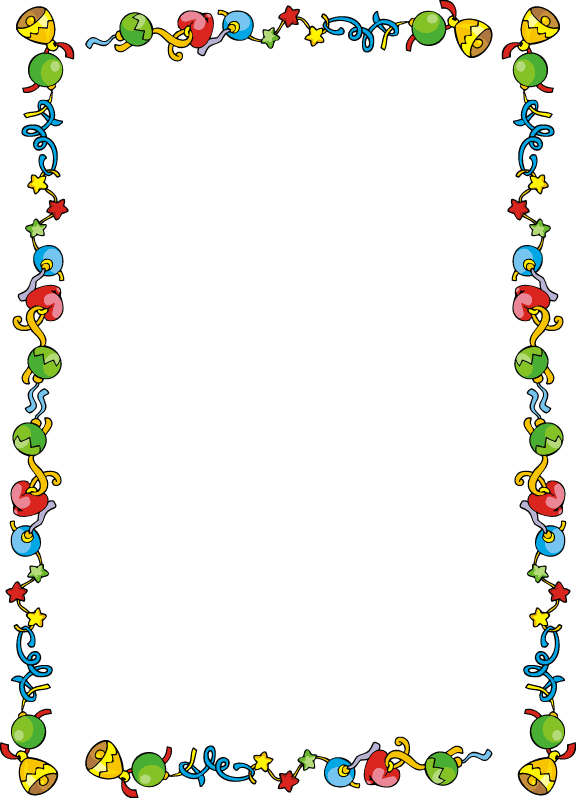 Дыхательная гимнастика, как важнейший фактор речевого развития дошкольников.Важной частью речевого развития является дыхание. Наша речь воспроизводится благодаря четкой и правильной работе всех органов, принимающих участие в речевом акте. В дошкольном учреждении дыхательным упражнениям необходимо уделять особое внимание. Регулярные занятия дыхательной гимнастикой способствует воспитанию правильного речевого дыхания с удлиненным постепенным вдохом, профилактике болезней дыхательных путей, меняют интонационную окраску голоса. Правильное речевое дыхание - основа для нормального звукопроизношения, речи в целом. Некоторые звуки требуют энергичного сильного выдоха, сильной воздушной струи.Комплекс упражнений для развития речевого дыханияЦель дыхательной гимнастики – увеличить объем дыхания, нормализовать его ритм, выработать плавный, длительный, экономный выдох.1. «Загнать мяч в ворота» (выработка длительной, направленной воздушной струи). Вытянуть губы вперед трубочкой и длительно дуть на ватный шарик, стараясь, чтобы он пролетел между двумя кубиками.2.«Сдуть снежинку, листик, пёрышко»(выработка плавной, целенаправленной воздушной струи воздуха, идущей посередине языка). Рот приоткрыт. Губы в улыбке. Широкий язык высунут. Кончик языка опущен. Боковые края языка прижаты к верхним зубам. На ладошку положить бумажную снежинку и сдуть её. Следить, чтобы щеки не надувались и губы не натягивались на зубы, чтобы дети как бы произносили звук [ф], а не [х].3. «Паровозик свистит» (выработка плавной, непрерывной струи). Взять чистый пузырек и поднести его ко рту. Кончик языка слегка высунуть так, чтобы он касался только края горлышка. Выдыхать воздух плавно в пузырек. Если свист не получился, не надо расстраиваться, значит, не выполнено какое-то правило игры. Следует начать сначала.
    4. «Мыльные пузыри» (развитие меткости выдыхаемой струи). Победителем конкурса становится тот, кто выдует самый большой пузырь или у кого больше всего пузырей получится. Нужно точно дунуть в колечко, иначе пузырей не будет.5. «Подуть через соломинку», «Шторм в стакане» (выработка умения направлять воздушную струю посередине языка). Рот открыт. Губы в улыбке. Широкий кончик языка упирается в основания нижних резцов. Посередине языка кладется соломинка для коктейля, конец которой опускается в стакан с водой. Подуть через соломинку, чтобы вода в стакане забурлила. Следить, чтобы щеки не надувались, губы были неподвижны.6. «Горох против орехов» (чередование длительного плавного и сильного выдоха). Проводится матч на «хоккейном поле» (коробка от конфет), «клюшки» — трубочки для коктейля. Выигрывает тот, кто быстрее задует своих «игроков» в ворота противника. «Игроки» (2—3 горошины и 2—3 ореха) предварительно разбросаны по всему полю.7. «Кораблик» (чередование сильного и длительного плавного выдоха). Потребуются таз с водой и бумажные кораблики. Чтобы кораблик двигался плавно, нужно на него дуть не торопясь, сложив губы, как для звука [ф]. Для имитации порывистого ветра губы складываются, как для звука [п]: «п-п-п». Можно дуть, вытянув губы трубочкой, но не надувая щек.8.  «Чья фигурка дальше улетит?» (развитие длительного плавного выдоха и активизация мышц губ). Вам понадобятся вырезанные из тонкой бумаги (или салфеток) фигурки птиц, бабочек, цветов, рыбок, снеговиков. Ребенок садится напротив фигурки,  которая лежит перед ним на столе. Продвигать фигурку следует лишь на одном выдохе, дуть несколько раз подряд нельзя. По сигналам «полетели», «поплыли», «побежали» для разных фигурок обозначается движение. Одни дети дуют на фигурки, а остальные следят.9. «Узнай, что это» (развитие обоняния и глубокого вдоха). На тарелочках лежат кусочек лимона или апельсина, чеснока или лука, сухие травы с характерным запахом и флакончик духов. Сначала изучаются и запоминаются запахи, а затем по ним отгадываются предметы с закрытыми глазами.Желаем успехов!